 ‘Safe Travels’ - ‘We’re Good To Go’ Attractions in the Malvern Hills District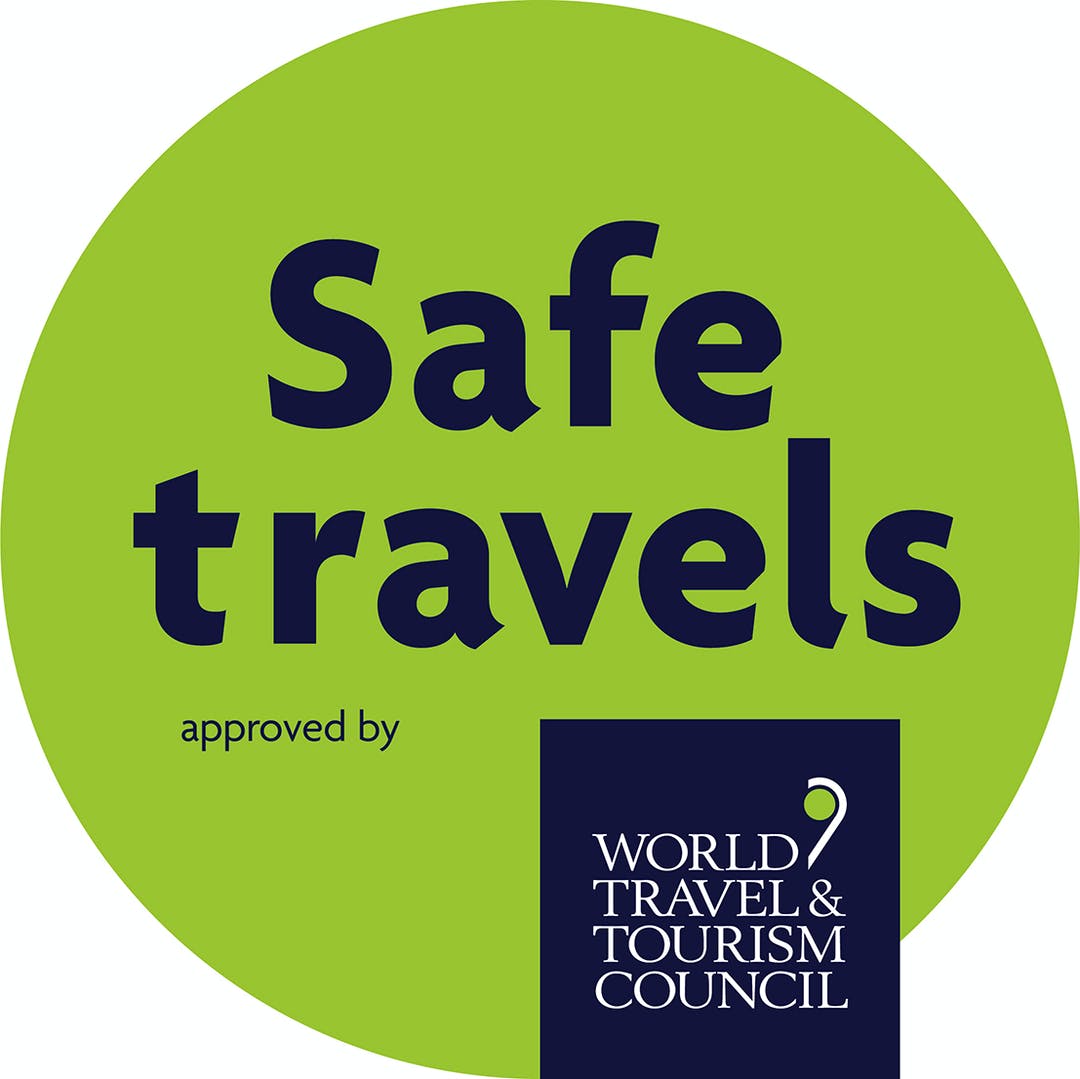 “We’re Good To Go” is the official UK mark to signal that a tourism and hospitality business has worked hard to follow Government and industry COVID-19 guidelines and has a process in place to maintain cleanliness and aid social distancing. Table  We're Good To Go AttractionsNameTypeAddressPhone No.WebsiteEmail AddressA Breath of Fresh AirOutdoor Learning (Forest School)Tenbury WellsWR15 8BPwww.abreathoffreshair.education a.breathoffreshair@yahoo.comBoundless OutdoorsActivity CentreOld Hollow, Malvern, WR14 4NR01684 574546www.boundlessoutdoors.co.uk enquiries@boundlessoutdoors.co.ukChurch of St Mary MagdaleneHistorical ChurchCroome Park, Worcester, WR8 9DWwww.visitchurches.org.uk/visit/church-listing/st-mary-croome.html Croome Court (National Trust)Historic House and GroundsCroome Park, Worcs, WR8 9DW01905 371006www.nationaltrust.org.uk/croome croome@nationaltrust.org.ukEastnor CastleHistoric House and GroundsEastnor, Nr Ledbury, HR8 1RL01531 633160www.eastnorcastle.com enquiries@eastnorcastle.comEastnor Pottery: The Flying PotterArt & CraftHome Farm, Clencher’s Mill Lane, Ledbury, HR8 1RD01531 633886www.eastnorpottery.co.uk admin@eastnorpottery.co.ukElmslie HouseEvents Venue8 Avenue Road, Malvern, WR14 3AG07789 470780www.elmsliehouse.co.uk elmsliehouse@gmail.comLand Rover Experience Car ExperiencesEastnor Castle, Clencher’s Mill Lane, Ledbury, HR8 1RL01531 638777www.eastnor.landroverexperience.co.uk eastnor@landroverexperience.com Malvern CubeEvents VenueAlbert Road North, Malvern, WR14 2YF01684 575363www.malverncube.com info@malverncube.com Malvern TheatresTheatre & CinemaGrange Road, Malvern, WR14 3HB01684 892277www.malvern-theatres.co.uk Malvern Tourist Information CentreInformationThe Lyttelton Well Courtyard, 6 Church Street, Malvern, WR14 2AY01684 892289www.visitthemalverns.org info@visitthemalverns.org Malvern View SpaSpaBank House Hotel, Bransford, WR6 5JD01886 834834www.bankhouseworcester.com/spa spa@bankhouseworcester.com Morgan Motor CompanyMuseum/ Working Factory Pickersleigh Road, Malvern Link, Worcs, WR14 2LL01684 573104www.morgan-motor.com contact@morgan-motor.co.uk Our Lizzy Cookery SchoolCooking Courses59 Howsell Road, Malvern, Worcs, WR14 1TH01684 892688www.ourlizzy.com lizzy@ourlizzy.com The Great Worcester Maize MazeOutdoor MazeBroadfields, Upton Road, Powick, Worcs, WR2 4QZ01905 831158 / 07816992055www.worcestermaze.com The MalvernSpaGrovewood Road, Malvern, WR14 1GD01684 898290www.themalvernspa.com enquiries@themalvernspa.com ree Counties Showground Events VenueMalvern, WR13 6NW01684 584900www.threecounties.co.uk info@threecounties.co.uk 